 NO ENTRE SI…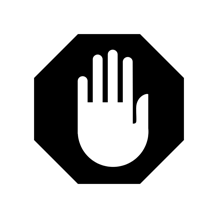 Cree que podría tener el coronavirus; o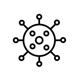 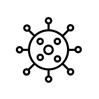 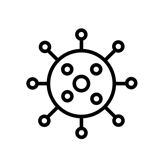 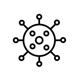 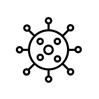 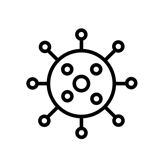 Viajó recientemente al extranjero o a un área de alto riesgo; o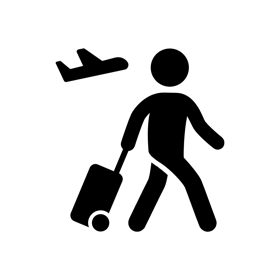 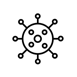 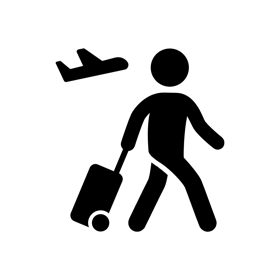 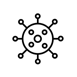 Está enfermo y tiene tos, fiebre y falta de aliento.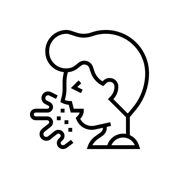 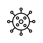 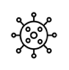 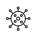 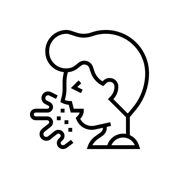 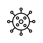 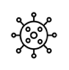 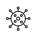  LLÁMENOS: XXX-XXX-XXXX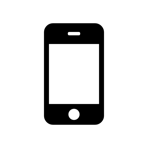 